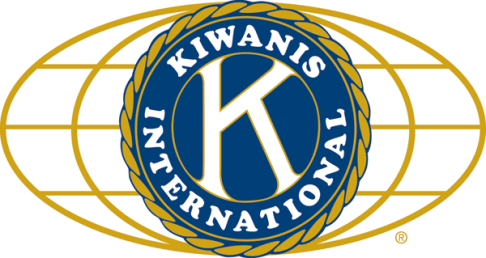 	LUNCH: Chicken burritos, spaghetti, and brownies.   .		SONG: God Bless America, led by Bill H. 			Invocation: Rev Joe.ANNOUNCEMENTS, EVENTS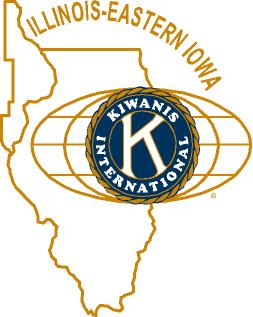 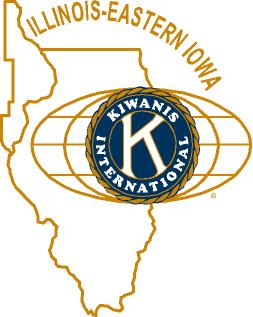 	and OPPORTUNITITESNext Interclub: TBAPeanut Day is coming!  Sept 28. Jerry W. passed around order forms for the boxes. Roger has the sign-up sheet. Street corners and deliveries.  Senior Services need volunteers Aug 28, 10 – 12 noon, to help at the food pantry. Diana has a sign-up sheet.The DeKalb Club is offering a volunteer opportunity for someone willing to drive stuff to Rockford once a month for The Country Store (a resale shop), a support facility for FSA. The Barn Tour was very successful, with over 700 people!Misty hit up Jim Dooley regarding a Huntley Club at D-Con.Car parking will happen at Corn Fest again this year!  Jack will have a sign-up sheet.  Thanks to Mike Mooney for the use of the lot!!Mayor Jerry announced that the Pathway Extension ribbon cutting will probably be at 5:15 pm on Tuesday Sept 4.  Circle K got a $500 grant from the Student Association at NIU this year!  Woohoo!Rummage Sale September 7 at Ken and Sue’s house.  You can start dropping stuff off (no clothes or bulky furniture) on Sept 5.  Talk to Sue if you’d like to help.Committee Signups are happening!
Also, the Ellwoods have invited us to their house tonight at 6:15, to listen to music.  Join the Jerrys, who have made every one so far.  This may well be the last time this summer, so try to take advantage! Plus you can celebrate with Bill and Rita!By special request, a link for your consideration:https://finance.yahoo.com/news/dominos-pizza-unveils-u-s-infrastructure-project-filling-potholes-130802630.htmlPerhaps this is something we can do in DeKalb…PoP BoxNo poop to pop today.   	    PROGRAM          Today NIU AD Sean Frazier was our guest.  Sports at NIU are already underway, even though classes don’t start for another week and a half.  Men’s soccer won an exhibition game last night.  Times are tough financially, given the state’s decreasing support of higher education, but Huskie donors and supporters have stepped up, much to Sean’s joy.  This year brings some football firsts – a home-and-home with Utah visiting us this year (Sept 8).  This is NIU’s first match-up with a PAC-12 team.  The Huskies head down to the Sunshine State to take on Florida State on Sept 22.  The season kicks off September 1 at Iowa State.  Also look for a big clash on Oct 27, as they battle Brigham Young University in Provo.  NIU has been picked to win the MAC this year.  Sean sees this as a mixed blessing.  It’s deserved, but it weighs on the student athletes.  The Convocation Center is being upgraded with a new video board and an improved Nelson Suite.You can learn a lot about NIU athletics at https://niuhuskies.com/index.aspx Quote for the Day“I never did say that you can’t be a nice guy and win. I said that if I was playing third base and my mother rounded third with the winning run, I’d trip her up.”- Leo Durocher	UPCOMING PROGRAMS: (Why not invite a guest? – that could also mean a prospective member!)	Aug	22	DeKalb Police Department		Officer Kelly Sullivan	Aug 	29	5th Wednesday			Committee Day	Sept 	  5	BOARD MEETING			@ the Lincoln Inn	Sept 	12	Ellwood House			Brian Ries	Sept 	19	Kish Hospital Wellness Center	Joe Molter	Sept 	26	Installation of New Officers		Today’s Attendance:				29ishKish Kiwanians  0K-Family:   0Guest:   1Outside Speaker: Sean30ishTotal